Welcome Packet6th Grade CAPP Meet the Teacher NightMrs. HirschHello Students and Parents!All information in this packet is designed to give you a better understanding of how the 6th grade CAPP classroom runs, and the expectations that will be held.  Please read through all the information together over this week and return the necessary documents that need to be signed, with your student on Wednesday Morning.In this packet you will find the following information:Teacher Welcome Letter…………………………………………………………….page 1Class Rules……………...………………..……………………………………….….page 2CAPP Syllabus………………………………………………………………………pages 3-7Class Website .……………………………….……………………………………….page 8Reminder Txt Updates……………………………………………………………….page 9CAPP School Supplies List ……………….…………………………..……………page 10Classroom Routines & Procedures………………………………………….pages 11-15Homework Policy**……………………………………………………………..pages 15-16Family Survey**………………………………………………………………….pages 16-17Student Survey**………………………………………………..……………....pages 18-19Student Handbook Agreement**………..………………………....…..Found in Agenda**  indicates an item that needs to be returned to Mrs. Hirsch on Wednesday, August 6th, 2014.Dear Parents,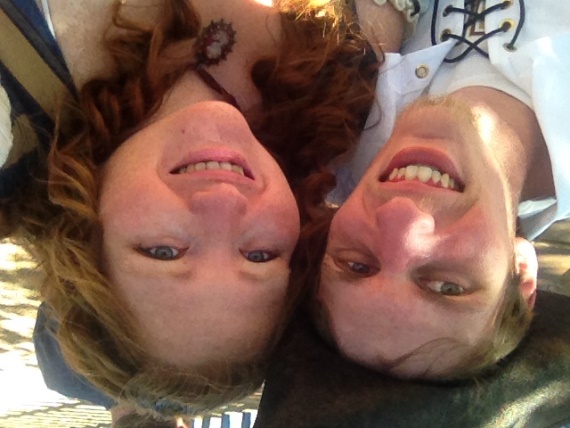 Welcome to CAPP!  My name is Mrs. Hirsch and I am the 6th grade CAPP teacher. I grew up in both the Metro Detroit area of Michigan, and in Tamuning, Guam (where I spend many of my summers).  I have always had a passion for teaching and learning; a passion I hope to continue to instill in students as well.  I spent a year in Israel as a volunteer, teaching English to Jewish and Arab middle school students.  Shortly after, I graduated from Kalamazoo College in 2010 with a Bachelor of Liberal Arts and was accepted into the Teach for America program.  I spent two years living and teaching on the Navajo Indian Reservation in New Mexico as a second and fifth grade teacher before moving to Calibre Academy in 2012.  I am highly qualified to teach Elementary K-8 and am currently working on my Master’s Degree in Elementary Education.  More than my experience in education, I have other passions I enjoy bringing into the classroom: photography, scuba diving, speaking other languages, trying new experiences, and most of all, my time traveling and living abroad.  I am able to share these experiences with my class by integrating them into our science and social studies lessons, and I encourage students’ creativity to do the same with their own life experiences.I am truly looking forward to the beginning of the new school year and I would like to welcome you and your student to the CAPP class. Sixth grade is a very exciting year filled with self-discovery, serious learning, and both personal and social growth.  You should expect your child to come home exhausted from all the thinking and creating that they do in the classroom and excited about all the connections they have made.  I hope to be a partner with you this year, to make sure your child is challenged and fully prepared for the academics, social changes, and responsibilities that will be required of them throughout middle school, high school, and college. As part of the CAPP Partnership, please allow me to be a resource to you, and feel free to ask me any questions that you have. I will always be available to you before and after school by phone, letters, email, and individual meetings. If you have any questions please feel free to contact me. E-mail is my preferred method of communication and I try to respond to all e-mails within 24 hours on weekdays.  You may also reach me on my cell phone before 9 P.M. It is an honor and a privilege for me to work with you this year, and I look forward to giving you my best. I can't wait to see the great things your student will do this year!Sincerely,K’tanaw Hirsch6th Grade CAPP Teacherktanaw.schiff@learningmatters.orgcell: (623) 335-2299Mrs. Hirsch’s Class RulesRules in my classroom are few.  I believe that as all children are different, and all actions and reactions very personal in nature, effective discipline involves a few overriding tenets rather than a long list of specific rules.  Situations are dealt with as they arise with the focus on enabling the student to grow and learn from his or her actions.Guidelines for Student Behavior:You may engage in any behavior that does not create a problem for you or anyone else on the planet.If you find yourself with a problem, you may solve it by any means that does not cause a problem for anyone else in the world.You may engage in any behavior that does not jeopardize the safety or learning of yourself or others.  Unkind words, actions, and gestures will not be tolerated.In ensuring that the above guidelines are adhered to, I will operate with the following principles as my guide:I will react without anger or haste to problem situations.I will provide consequences that are not punitive but that allow the child to experience the results of a poor choice, enabling him or her to make better choices in the future.I will proceed in all situations with the best interest of the child foremost in my mind – academic, social, and emotional well-being will be fostered.I will guide students toward personal responsibility and the decision-making skills they will need to function in the real world.I will arrange consequences for problem situations in such a way that the child will not be humiliated or demeaned.Equal is not always fair.  Consequences will be designed to fit the problems of individual students, and they may be different even when problems appear to be the same.I will make every effort to ensure that, in each situation, the students involved understand why they are involved in consequences.If I at any time act or react in a way that a child truly feels is unjust, that student need only say to me, “I’m not sure that’s fair.”  I will arrange a private conference during which the student can express to me why he or she feels something was not fair.  This may or may not change my course of action.  I am always open to calm, rational discussions of any matter.CAPP 6 SyllabusThe CAPP Program in Middle School	The CAPP program is designed to challenge students as they delve deep into the 6th grade content.  Below are descriptions of the main components of the CAPP program.  It is important to note that while all of these components will be present throughout the year, they may not all be present for each “subject area” each quarter.  	Additionally, while the 6th grade CAPP class is the only self-contained middle school classroom, 6th grade CAPP students are held to the same middle school policies and expectations all 6th-8th grade students are accountable for.  Many of these policies are a change from the policies you and our student were accustomed to in the elementary classrooms.  A short adjustment period is normal, and please feel free to ask me any questions you may have. Socratic SeminarA teaching strategy to encourage students to engage in critical thinking, listening, communicating, and wonderA forum in which students determine the flow of classroom discussion and teachers serve as facilitatorsAn atmosphere of intellectual engagement, cooperation, and conversation where students learn the difference between DIALOGUE and DEBATEThe goal is not to answer questions, but to generate more questions and create a forum to discuss these questionsHabits of the MindHow individuals behave when confronted with life’s problems when the answers to those problems are not immediately known to them.The larger goal is for enhanced performance under challenging conditions that demand strategic reasoning, insightfulness, perseverance, creativity, and craftsmanship to resolve complex problems.  Achieving this vision requires the internalization of certain dispositions, propensities or Habits of Mind.Problem Based LearningInquiry-based learningStudent-drivenProvides a rich opportunity for students to deepen their knowledge Expand their repertoire of technical skillsEnhance their appreciation of thinking tools, processes and strategiesCooperative learning groupsProject Based LearningStudents are active, not passive; a project engages their hearts and minds Real-world relevance for learningApply knowledge to new situations21st century competencies such as critical thinking, communication in a variety of media, and collaboration Modern technology – teachers and students can connect with experts, partners, and audiences around the worldEngaged students doing high-quality, meaningful work Community Service:Community service is a donated service or activity that is performed by someone or a group of people for the benefit of the public or its institutions.The 6th grade Curriculum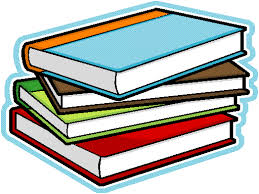 English Language ArtsModule 1:	 Myths: Not Just Long AgoWhat is the hero’s Journey?  What makes a myth? Why do myths matter? 	 Unit 1:		Percy Jackson and the Hero’s JourneyUnit 2:		Elements and Theme of Mythology in the Lightning ThiefUnit 3:		Culminating Project: My Hero’s Journey NarrativeModule 2:  	Working with Evidence: Rules to Live ByWhat are “Rules to Live by”? How do people formulate and use “rules” to lead better lives? How do people communicate these “rules” to others?Unit 1:		Analyzing Figurative Language, Word Choice, Structure and MeaningUnit 2:		Analyzing Structure and Communicating Theme in LiteratureUnit 3:		Writing to Inform: “My Rules to Live By”Module 3: 	Reading Closely and Writing to Learn: Point of View and PerspectiveHow does an author develop the narrator’s point of view and perspective? How does an author’s culture affect his perspective, and how is that perspective communicated through his writing? How does an author’s purpose affect the narrator’s point of view? What is the purpose of a newspaper article?Unit 1:		Narrator’s Point of View and Evidence of Author’s Perspective in DragonwingsUnit 2:		Comparing Varying Points of View of the Same Topic or EventUnit 3:		Writing a Newspaper Article about the 1906 San Francisco earthquake and FiresModule 4:	Reading for Research and Writing an Argument: Insecticides: Costs vs. BenefitsDo the benefits of DDT outweigh its harmful consequences? How do human actions affect the natural world? How do different authors approach providing information and making an argument? How does reading for research help me to form an opinion and make an argument? Unit 1:		Learning From Frightful’s PerspectiveUnit 2:		Research: Do the benefits of DDT outweigh its harmful consequences?Unit 3:		Writing: Position paper about the Use of DDT** During Unit 2 of each Language Arts Module, students begin an independent reading assignment.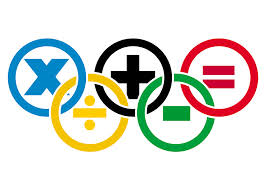 MathematicsModule 1:	Ratios and PercentTopic A:	Representing and Reasoning about RatiosTopic B:	Collections of Equivalent RatiosTopic C:	Unit RatesTopic D:	PercentModule 2:	Arithmetic Operations Including Division of FractionsTopic A:	Dividing Fractions by FractionsTopic B:	Multi-Digit Decimal Operations – Adding, Subtracting, and MultiplyingTopic C:	Dividing Whole Numbers and DecimalsTopic D:	Number Theory – Thinking Logically About Multiplicative ArithmeticModule 3:	Rational NumbersTopic A:	Understanding Positive and Negative Numbers on the Number LineTopic B:	Order and Absolute ValueTopic C:	Rational Numbers and the Coordinate PlaneModule 4:	Expressions and EquationsTopic A:	Relationships of the OperationsTopic B:	Special Notations of OperationsTopic C:	Replacing Letters and NumbersTopic D:	Expanding, Factoring, and Distributing ExpressionsTopic E:	Expressing Operations in Algebraic FormTopic F:		Writing and Evaluating Expressions and FormulasTopic G:	Solving EquationsTopic H:	Applications of EquationsModule 5:	Area, Surface Area, and Volume ProblemsTopic A:	Area of Triangles, Quadrilaterals, and PolygonsTopic B:	Polygons on the Coordinate PlaneTopic C:	Volume of Right Rectangular PrismsTopic D:	Nets and Surface AreaModule 6:	StatisticsTopic A:	Understanding DistributionsTopic B:	Summarizing a Distribution that is Approximately Symmetric Using the Mean and Mean Absolute DeviationTopic C:	Summarizing a Distribution that is Skewed Using the Median and the 			Interquartile RangeTopic D:	Summarizing and Describing DistributionsSocial Studies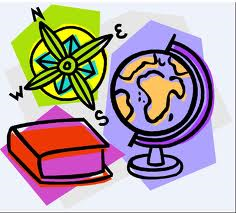 Strand 1: 	American HistoryConcept 1:	Research Skills for HistoryConcept 2: 	Early CivilizationsConcept 10: Contemporary United StatesStrand 2: 	World HistoryConcept 1:	Research Skills for HistoryConcept 2: 	Early CivilizationsStrand 3: 	Civics/GovernmentConcept 1:	Foundations of Government	Concept 3:	Functions of GovernmentConcept 4:	Rights, Responsibilities, and Roles of CitizenshipConcept 5:	Government Systems of the WorldStrand 4: 	GeographyConcept 1:	The World in Spatial TermsConcept 2: 	Places and RegionsConcept 3:	Physical SystemsConcept 4:	Human SystemsConcept 5:	Environment and SocietyConcept 6:	Geographic ApplicationsStrand 5: 	EconomicsConcept 1:	Foundations of EconomicsConcept 5: 	Personal FinanceScience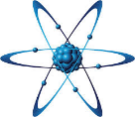 **Please Note the Science Curriculum will not necessarily be taught in this order**Strand 1:	Inquiry ProcessConcept 1:	Observations, Questions, and HypothesesConcept 2: 	Scientific Testing (Investigating and Modeling)Concept 3:	Analysis and ConclusionsConcept 4:	CommunicationsStrand 2:	History and Nature of ScienceConcept 1:	History of Science as a Human EndeavorConcept 2: 	Nature of Scientific KnowledgeStrand 3:	Science in Personal and Social PerspectivesConcept 1:	Changes in EnvironmentsConcept 2: 	Science and Technology in SocietyStrand 4:	Life ScienceConcept 1:	Structure and Function in Living SystemsConcept 3:	Populations of Organisms in an EcosystemStrand 5:	Physical ScienceConcept 3:	Transfer of EnergyStrand 6:	Earth and Space ScienceConcept 1:	Structure of the EarthConcept 2: 	Earth’s Processes and SystemsUnique to CAPPWhen Mrs. Hirsch and parents feel the class is ready (usually in January), students participate in a class novel study of Sean Covey’s 7 Habits of Highly Successful Teens.  The book focuses on 7 habits teens of all ages need in order to be successful.  The novel is written in friendly language with cartoons, comics, and pictures that accompany the different sections of the book.  7 Habits of Highly Successful Teens is used in conjunction with, and to build upon the Habits of the Mind already integrated into the CAPP classroom.  Overall the book encourages students to be self-reflective and set goals for themselves as they see most relevant to their individual lives. Class WebsiteDear Students and Parents,We have a class website!  The class website can be reached at:http://capp6.weebly.com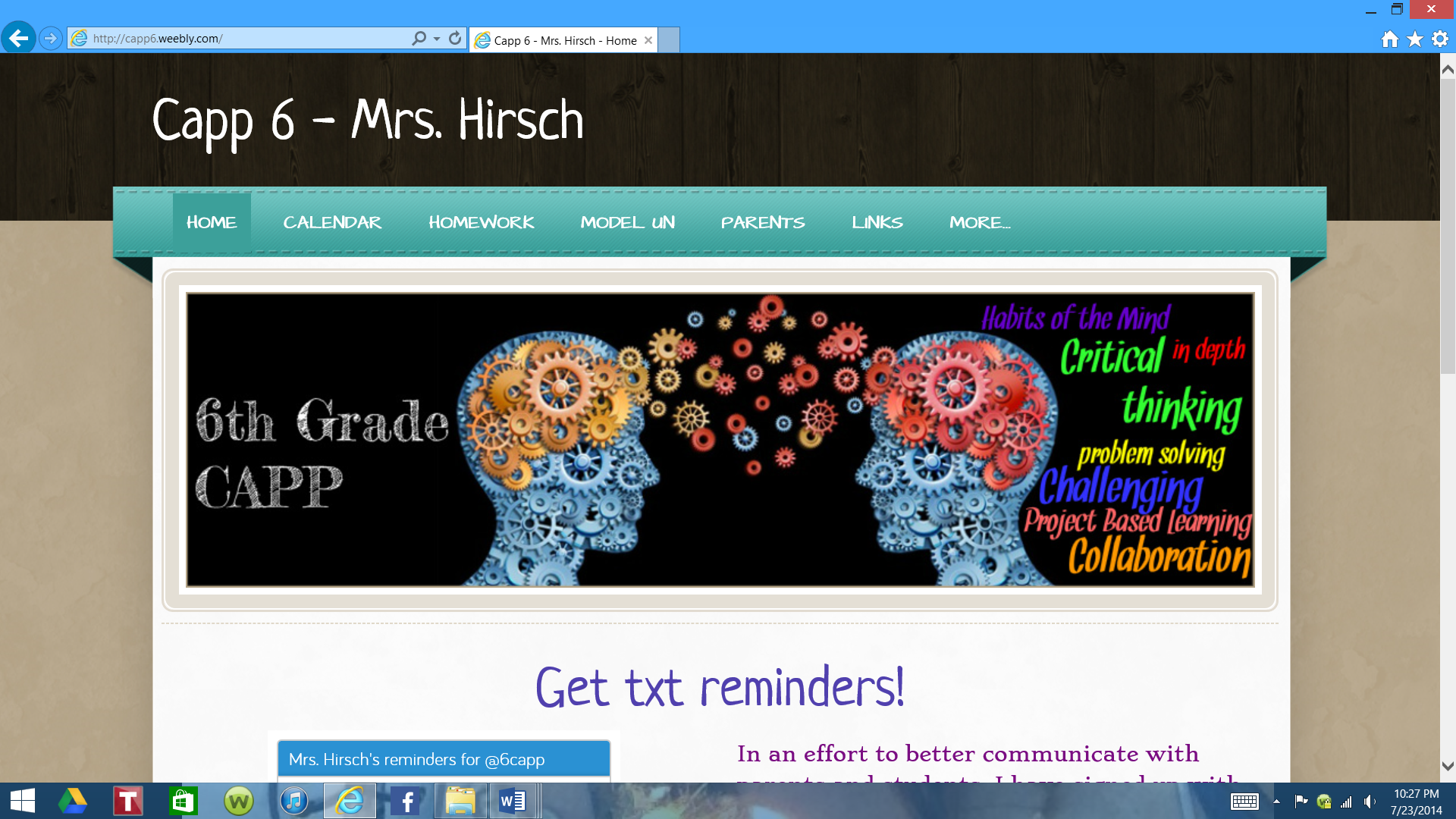 This website contains the following:HOME – all important overall information will be found on this page.CALENDAR -  a calendar of holidays, school events, and due dates for projects.  HOMEWORK – this tab will have daily homework assignments listed.  Part of your student’s homework is to check the website every night!  If they are absent, they will be able to see the night’s homework and do as much as possible before returning to school.PROJECTS -  Under the Homework tab, there is an option to go to the projects page.  This page will contain project descriptions, acknowledgement forms, and rubrics for each project as it is assigned.PARENTS -  This tab is specifically for parents.  Currently, this tab has the 6th grade CAPP supply list on it, with pictures!  I will be using this tab in the future to share messages about what is happening in the classroom, upcoming field trips or events, volunteer opportunities etc. Please check this page frequently!MODEL UN -  All 6th-8th grade students participate in the Middle School Model United Nations.  As this is a yearlong project, all information for Model UN can be found under this tab.  Due dates for the various Model UN assignments can be found on the Model UN Packet as well as on the calendar.LINKS – This page contains helpful links for both parents and students.  Links include reference links for dictionaries, encyclopedias, and citation help, as well as helpful links for Model UN, Habits of the Mind, and other topics focused on throughout the year.TEACHER CONTACT – From this tab you e-mail me directly from the website.  It will go to my school account and I will be able to respond to you at the e-mail address you provide me.This site has been created to help make communication and the passage of information more seamless throughout the school year.  If you have any suggestions for the website, please let me know!Remind Txt Upd8s! 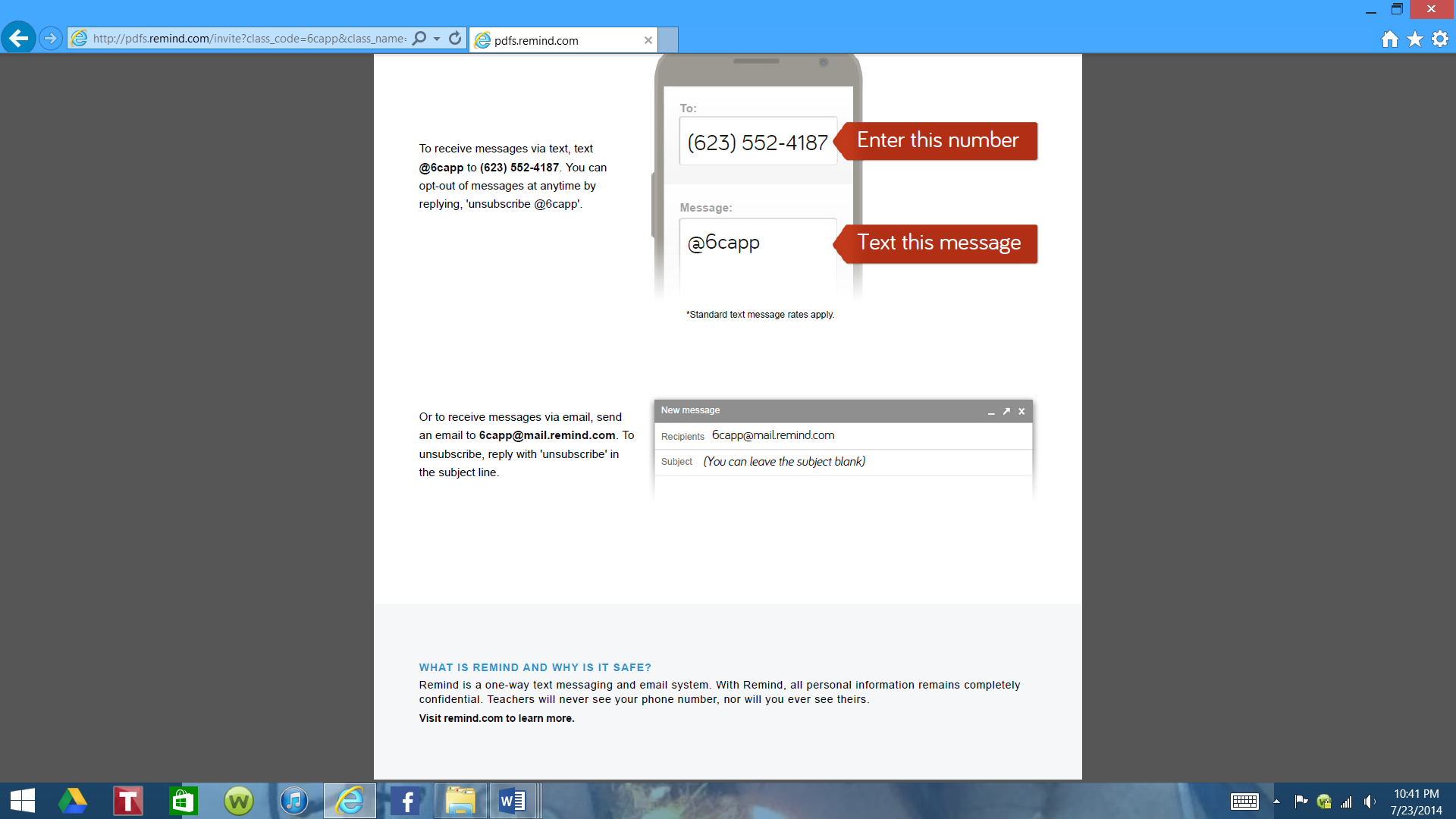 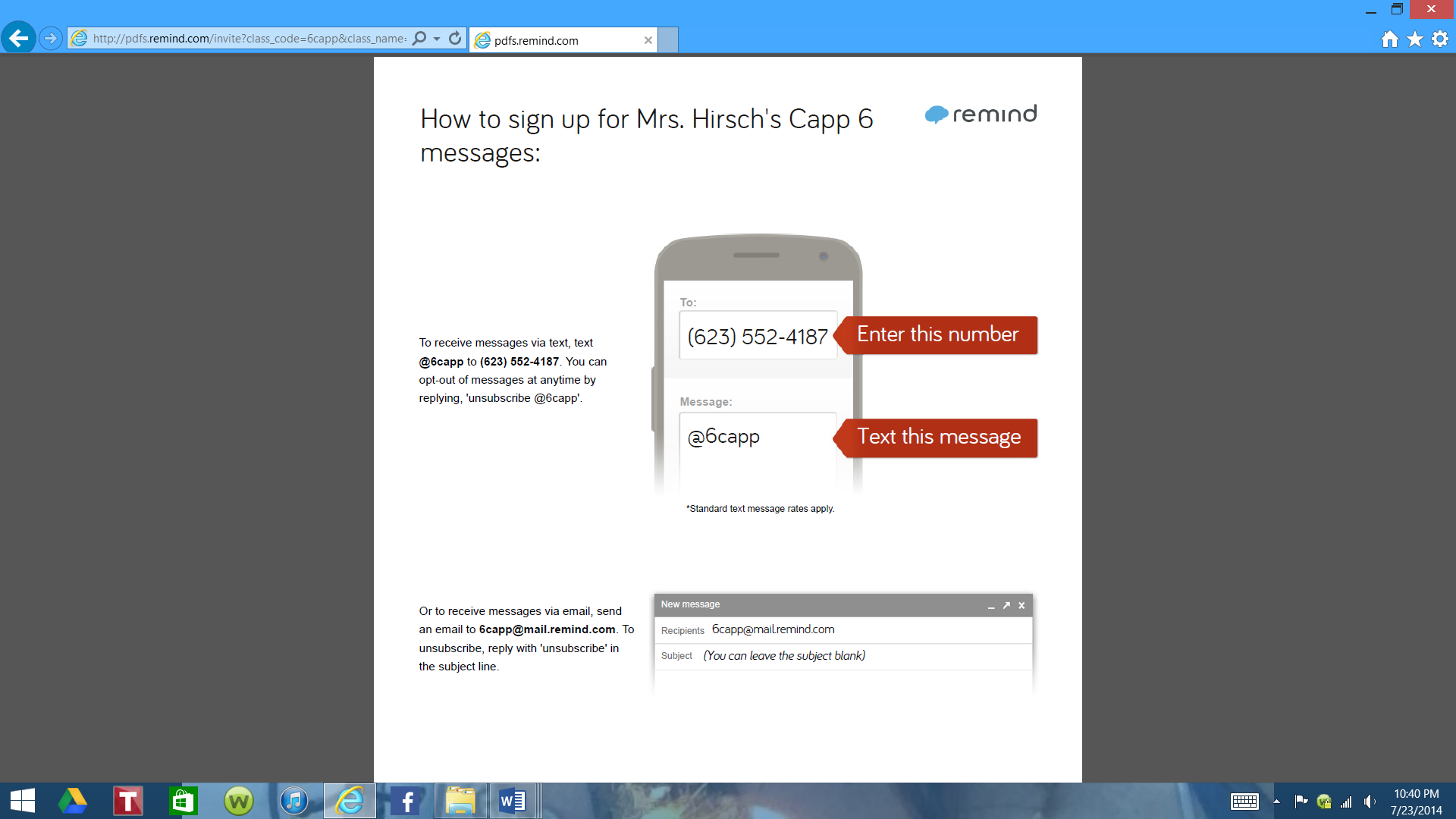 6th Grade CAPP Supply List** This information (plus pictures!) can be found on the class website:Capp6.weebly.com**FOR YOUR STUDENT:1 pack lined paper (college ruled)2 1” binders with pockets1 2” binder with pockets1 set 10 tab dividers1 set 8 tab dividers1 set 5 tab dividers4 folders with inside pockets1 composition notebook (college ruled)4 spiral notebooks (college ruled)2 packs of pencils (extra lead if mechanical)2 red pens1 pack of Multicolored HighlightersPink erasers or pencil top erasers1 pack of expo markers1 box markers or color pencilsPack of 3 glue sticks1 pair of scissors1 simple calculator1 pack of 100 3x5 index cards1 Pencil box to hold supplies1 USB flash drive1 Mainstays brand Storage Bin (normal size)Surprise Library Card1 Folder for Spanish1 Spanish-English DictionaryCLASSROOM WISH LIST:Boxes of tissueCollege ruled lined paperConstruction paperContainers of disinfectant wipes in tubCopy paperExpo markersHand sanitizer/soap Paper towelsGallon Zip Lock bagsSandwich Zip Lock bagsClassroom Routines & ProceduresThe following routines & procedures are designed to address inefficiencies in the classroom and enable the class to run more smoothly.  Mrs. Hirsch will go over the routines & procedures in class, however they are also listed here to help you feel better prepared for the beginning of 6th grade & middle school.  Please note an asterisk (*) next to a routine means it is part of the middle school policy, which all classes 6th-8th must follow.Classwork & Homework PolicyThis Document can also be found on the class website under the “Homework” tabClasswork vs. Homework:Classwork is work that is meant to be completed in class and is due at the end of the allotted class time.  Incomplete classwork will not be collected and counted as a missing assignment which cannot be made up.  Homework is work that is meant to be completed at home and is due on the specified due date; usually the next day at 8:00 AM.  For homework in regards to absences please see “The Makeup Policy” below.
Why do Homework?Homework is given in this class as a means of furthering learning, reviewing previously taught content and as preparation for in class discussions and activities.  Furthermore, it is given because research shows that homework fosters student achievement, independence, and responsibility. Homework, “can have a positive effect on student achievement, but the degree of effectiveness is strongly influenced by grade level. […] Junior high school students regularly assigned homework can be expected to outperform 60 percent of their no-homework classmates.”  Such research also suggests 60 – 120 minutes of homework a night for students in grades 6-8. The Homework Policy:Homework is assigned on a regular basis and will always have a given due date, usually the next day at 8:00AM.  Only homework that is completed and turned in on time will be counted.All homework must be completed using TTQA and complete 7-up sentences.  Answers that do not follow these expectations will not be counted (some Math homework will be an exception).Homework that is assigned in preparation for class discussions and/or activities, that is not completed on time, will result in a rubric grade of ZERO for the day’s discussion/activity and an alternative assignment will be given to the student to complete by the end of class. Ultimately, not participating in the class discussion or activity will likely have a negative impact on the student’s overall grade for that assignment.Projects not turned in at 8:00 AM on the due date will be accepted the next school day at 8am for a lesser grade.  Students who are absent the day a project is due should e-mail Mrs. Hirsch their project if possible.Forgotten and incomplete homework assignments will be considered as a missing assignment. Students are expected to complete the assignment within 24 hours to change the assignment to late.Homework forgotten at home will be considered not completed/missing, and students may not be brought their homework by any parent, guardian, or other party.The Make-up policy:Classwork:  Can only be made up in cases of excused absences.  It is the student's responsibility to get their make-up work. Students will have the same number of days they were absent to make up their work. Class discussions, debates, and other activities that require a student’s physical presence may be substituted with an alternative assignment at the teacher’s discretion. Homework: Can only be made up in cases of excused absences.  Students have two days per day absent to make up classwork and/or homework.  Students should also check the class website, as assignments will be posted.Quizzes/Tests: Can be made up only in cases of excused absences.  Students who were absent on the day of a test or quiz must make it up the same day they return to school.  Planned Absences: Work will not be given in advance to students who know they will be absent for family vacations, trips, etc.  It is the student's responsibility to keep track of the class website during their absence and keep up to date on assignments.  All missed assignments will be due on the day of the student's return to school.  Any missed tests/quizzes will also need to be made up on the same day the student returns to school.Projects: Projects are due on the given due date, and will not be accepted after that date.  Students who are absent on a due date, must e-mail Mrs. Hirsch to receive credit, and bring in their project on the day they return to school.Students who are absent for any reason are responsible for checking the class website and doing as much of the homework as they can before returning to class.I have read through this policy with my student.  I understand that these are the expectations my student will be held to in regards to classwork, homework, and making up assignments. I understand the 6th grade CAPP homework policy is in addition to the middle school policy, and does not replace the expectations all 6th-8th students are held to.Parent signature								DateI have read through this policy with my parents.  I understand that these are the expectations I will be held to in regards to classwork, homework, and making up assignments. I understand this homework policy is for 6th grade CAPP students and is in addition to the middle school policy.Student signature								DateFamily Survey The Basics:Student Name: 						Parent(s)/Guardian(s) Names & Contact Information:	**Please fill out the information and check which means of contact you prefer Parent 1: 							Relation to Student: 			Home: 							Cell: 				Work: 							Other: 				e-mail: 											Parent 2: 							Relation to Student: 			Home: 							Cell: 				Work: 							Other: 				e-mail: 											Important Information!Does your student have any medical conditions, medications, allergies, or necessary seating arrangements I should know about?Does your student have daily access to a computer and the internet?     Yes     NoGoals:What would you like to see different for and from your student this year? What is something your student is really good at/passionate about? (Does not have to be related to school).Feedback:What activities does your student participate in outside of school?  About how much time a week is spent doing each of these activities (ex. Soccer – 1hr a day)?What are some things teachers have done in the past that have been beneficial for your student?What does your student reaching and embodying their full potential look like to you?Please use this space to tell me anything else you would like me to know (optional):Thank you so much for helping me to know your student and your family better.  I look forward to working together to make this an amazing year for all of us!  Sincerely,Mrs. K’tanaw HirschName 									Date 				Student Survey Please answer all questions honestly and in complete sentences where necessary.  Thank you!1. How old are you? 					2.  When is your birthday?				3. Name you want to be called in class: 					4. Do you have any brothers or sisters who go to this school? (circle) 	 Yes   	    NoIf yes, please list their names, grades, and teacher.			Name					     Grade			Teacher5. Do you participate (or plan to participate) in any of the following after school activities? Check all that apply.	Band	Cheer	Choir   	Sports	Theater6. What after school activities do you participate in outside of Calibre Academy? Check all that apply.	Boy Scouts	Girl Scouts	Theater		Dance/Gymnastics	SportsOther:													7.  What is your favorite thing to learn about in school? Why?																						8. What do you think it means to be part of CAPP? 																																							9.  Finish the sentence: “This year in school, I want to…																								.”“On the weekends, I like to…											.”10. What is your favorite:Book?  						Movie and/or TV Show?  							Hobby?  						Musician/Band?  						11. Is there anything else you want me to know about you? (Anything, from “I’m shy” to “I have bad eyesight and I need to sit at the front of the room to see.”)13. If you had a ticket to travel anywhere in the world, where would you go and who would you take with you?  Why?14.  You’re in middle school!  What does this mean to you?  What are you excited about?  What might you be a little nervous about?15.  Tell me a story about something that happened to you this summer.  This story can be non-fiction (real) or fiction (made-up). Use a separate sheet of paper if you run out of room.																																																																																													Thank you for helping me get to know you even better!!ROUTINE/PROCEDURESPECIFIC STEPSArrival/Entering the classroomLine up against the wall outside the classroom door quietlyShake Mrs. Hirsch’s hand, making eye contact and returning the greetingtake a chair to your seatHang up any coats, bags, etc. Athletic equipment you bring goes under the sink – do not touch it except for when we are going outside.Take out everything you need for the day from your bag and put it in your shelf – Students are not allowed back at their bags throughout the day.Have the supplies listed under “What I Need” from the board on your desk as well as your agenda Turn in all homework to the homework “slots.” Make sure you put each separate assignment in the corresponding slot.Complete any directions, bell work, or other necessary tasksSit down quietly for Morning Meeting (see Morning Meeting routines for more details)Attendance*Attendance will be taken at 8:00AM each day by the teacher.Students who enter the classroom at 8:01 are considered tardyStudents who are tardy will need to have a tardy slip from the officeStudents who come without a tardy slip will be sent back to the office to get one.  Tracking HomeworkWhen students first arrive in the classroom they will place their homework in the homework slotsMrs. Hirsch will check homework either during specials or that eveningStudents can expect to receive their homework back in 24hours or less (except with Friday homework or writing assignments)Students are expected to complete, fix, and correct any errors on their homework assignmentsMissing homework is considered a missing assignment.  Students must complete the assignment and turn it back in within 24 hours for it to be changed in the grade book from “missing” to “late.”Incomplete assignments are considered “missing”Morning MeetingStudents will be given a signal to come to Morning Meeting.  When the signal is given, students should stop what they are doing and walk silently to the Morning Meeting spaceStudents will sit appropriately throughout Morning MeetingStudents will follow the expectations for each part of the Morning Meeting All students will participate in Morning MeetingPencilsStudents are responsible for having their own writing utensils throughout the dayPencils may be sharpened at the end of the day, though Mrs. Hirsch does not usually have a pencil sharpener in the classroomStudents who do not have a writing utensil will be allowed to use one of Mrs. Hirsch’s pencils, and will give an item (such as a hair tie, bracelet, watch) as collateral to ensure the pencil is returned.Do not break pencils on purposeBorrowing Supplies from Other StudentsStudents should not need to borrow supplies from other students In the event that a student borrows supplies, it is their responsibility to give it back/ask for it returned.Students are allowed to say NO when another student asks to borrow their supplies.Distributing/Passing Out PapersMrs. Hirsch will place a stack of papers at the beginning of each side of the circle, or at each group table Pass the papers down the circle/around to the group.  Any student who did not get a paper should raise their hand silently.If you get extra papers, give one to students who do not have one, and place the extra back on the table in the front of the classroomReturning/Passing in PapersPass papers down the circle quickly, quietly, and without talking, to the students at the end.Students at the end will then place all the papers in a single pile on Mrs. Hirsch’s desk or in her hands depending on the directions given.More often, students will simply be asked to turn papers into the slots on the counter.  In this case it is the student’s responsibility to ensure the paper(s) are in the correct slot.Where to Find Assignments (If late/Absent)Absent students are responsible for checking the class website the night(s) they are absent and do as much of the work as possible before returning to class.  They are also responsible for asking Mrs. Hirsch any questions either through e-mail or the next morning in class. On the day the student returns, IT IS THE STUDENT’S RESPONSIBILITY to check the Language Arts & Math Absent crates to retrieve any and all papers handed out on the days they were absent. (Each crate is organized by date, so students simply pull out a copy of whatever papers are in the folder for the date(s) they were absent). The student is expected to come to Mrs. Hirsch THE DAY THEY RETURN if they have any questions about the missed assignments and what was missed in Blending time.Late WorkHomework is considered “late” if it is fully completed but turned in after the due date.Late homework needs to be brought in and noted that it was completedStudents who turn in late assignments/projects will be effected on the skill set on the report cardPaper HeadingsAll papers are required to have the student’s name, the date, and their student number in the top right corner of their paper.Papers handed in without these headings (and especially without a name) will be thrown away and recorded as missing and receive a zero in the grade book.When Taking a TestNo talking beginning when the first test is handed out until the last test has been collected.Look only at your own test If you have a question or need something, raise your hand and Mrs. Hirsch will quietly speak with you Make sure to go back and check your answers before you turn it in.REMEMBER: Papers without the correct header will be trashed!Remain in your desk and work on approved assignments until the last test has been collected.When a student has a QuestionRaise your hand and wait to be called on before you speak.Raise a pinky finger if there is a word, term, or phrase you don’t understand.If a Student has TrashDO NOT make trash on purpose.Students hold up the appropriate sign to signal they need to throw something awayMrs. Hirsch will give or deny permission for the student to leave their seat depending on where the class is in the current lesson (students will not be permitted to throw trash away in the middle of instruction and should wait patiently for a more appropriate time to leave their seat)All trash should be placed in the trash cans in the classroomGetting Class AttentionMrs. Hirsch uses the following methods of getting the class’ attention.  When any of these signals are done, students are expected to respond as practiced in class, and remain silent.Series of claps“Rain”StarsCall and responseWhen a Student Needs HelpFirst check your notes, then ask a partner.  If you can’t find it in your notes and your partner doesn’t know either, then you may raise your hand and wait for Mrs. Hirsch to come to you.If you missed a direction or information from class, ask three classmates before asking Mrs. HirschWhere to Store materials (Books, jacket, folders, etc.)Each student is responsible for their school materials and supplies.  Students will keep their binders, folders, notebooks, etc.  in their shelfBags and jackets will be kept on the hooks along the wall under the windowsFolders and other daily supplies should be taken out at the beginning of the day and stored in the student’s shelf areaAll classroom materials are kept in a specific designated place.  As a class, we make sure all supplies are returned to their “home” in the classroom.All papers have a “home” in the student’s binder(s) or a designated folder.  There should be no loose papers, untidy binders, or disorganized shelvesGetting Out of Your SeatRAISE YOUR HAND AND ASK before you get up from your seat. The following signals help Mrs. Hirsch know your reason for getting out of your seat.1 finger = tissue/drink/trash2 fingers = bathroom3 fingers = Emergency4 fingers = pencilHand = questionPinky = Don’t know/understand what a word meansMrs. Hirsch will tell you when to line up for lunch, specials, etc.  Do not get up until she asks you to.During School Wide Announcements & If the Classroom Phone RingsEveryone in the classroom stops what they are doing and is silent.  Everyone should listen to the announcement or wait for Mrs. Hirsch’s cue to keep working silently.If Mrs. Hirsch gives the signal (roll of hand and finger) then you may ignore the announcement and continue what you are doing silently.  When the announcement is over the class will return to the previous activity.If the classroom phone rings and Mrs. Hirsch asks a student to answer it, they must state: “Mrs. Hirsch’s room, student speaking,” before listening or taking a message.Working in GroupsAll group members must participate orally and in the expected outcome.Group projects will require a sheet detailing the responsibilities of each group member.Students are encouraged to see and work with their group as a team, no matter who is assigned to the group.Groups are expected to follow the group expectations set by the class and try to solve any disagreements in a calm manner on their own or with teacher support.BindersPut papers exactly where Mrs. Hirsch tells you toAdd the paper to the appropriate Table of Contents sheetOnly use the notebook paper for SCHOOLWORK – no drawing, writing notes, folding paper, etc.Do not write on the dividers or the binder itself.Keep binders neat – WE WILL HAVE BINDER CHECKS!Keep binders in your shelf at schoolBathroomUse the restroom in the morning when you are outside/ before you line up to come into the classroomUse the restroom when we take our Health BreakUse the restroom during lunchtime/recess.As per SCHOOL POLICY, students will be excused to go to the bathroom one at a time.  Students must take the bathroom pass & move their magnet on the board. Students will not be excused to use the restroom more than once in the morning, and once in the afternoon without medical reasoning.Student must bring the bathroom pass back and place it where it belongs.If you have a medical reason why you need to use the restroom more often, have your family let Mrs. Hirsch know right away.Classroom JobsEach student will have a classroom jobSome classroom jobs will be elected positions, for which the student will maintain the same position for one quarterNon-elected Classroom jobs will switch every two weeksAll students are responsible for knowing what their class job is and completing it as necessary throughout the dayWriting Down HomeworkHomework will always be posted in the Homework section of the back board.  Students are responsible for copying down the homework in their agendas every day.2 Minutes will be given at the end of each day for students to copy down assignments.Students are expected to get their agendas signed daily by their parents/guardianThe class website is generally updated in a timely manner, however there have occasionally been days when the site was down or updated later in the evening.  This is one reason why it is always expected that students copy the homework into their agendas. Tuesday FoldersStudents will be given their Tuesday Folder at the end of the day on Tuesday.  Tuesday Folder materials are placed in along a table.  Students make an orderly line and gather each needed paper as they walk along the table.Each student will put their own papers into their folder.Students are responsible for having their parents sign their Tuesday Folders as part of their Tuesday homework.End of Day ProcedureEach student is responsible for the following:Straightening their deskMaking sure their shelf is neat and their binder is in their shelfCleaning their space of any trashReturning any class supplies Empty water bottle in the sinkCheck their HW is written down and they have their HW folderAs a class we will:Stack chairsPick up any trash on the floor and throw it awayWipe down tops of desksClean in a safe, orderly, and quiet mannerLine up at the door for dismissal